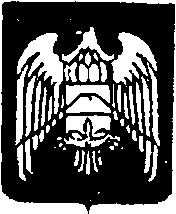 МУНИЦИПАЛЬНОЕ КАЗЕННОЕ УЧРЕЖДЕНИЕ «МЕСТНАЯ АДМИНИСТРАЦИЯ ГОРОДСКОГО ПОСЕЛЕНИЯ НАРТКАЛА УРВАНСКОГО МУНИЦИПАЛЬНОГО РАЙОНА КАБАРДИНО-БАЛКАРСКОЙ РЕСПУБЛИКИ»КЪЭБЭРДЕЙ-БАЛЪКЪЭР РЕСКПУБЛИКЭМ И АРУАН  МУНИЦИПАЛЬНЭ  КУЕЙМ ЩЫЩ  НАРТКЪАЛЭ  КЪАЛЭ    ЖЫЛАГЪУЭМ И ЩIЫПIЭ АДМИНИСТРАЦЭКЪАБАРТЫ-МАЛКЪАР РЕСПУБЛИКАНЫ УРВАН МУНИЦИПАЛЬНЫЙ РАЙОНУНУ НАРТКЪАЛА ШАХАР    ПОСЕЛЕНИЯСЫНЫ ЖЕР ЖЕРЛИ АДМИНИСТРАЦИЯСЫПОСТАНОВЛЕНИЕ    № 185УНАФЭ                           № 185БЕГИМ                           № 18503.07.2023г.                                                                                                    г.п. Нарткала Об утверждении Порядка уведомления представителя нанимателя(работодателя) о фактах обращения в целях склонениямуниципального служащего к совершению коррупционныхправонарушений в местной администрации городскогопоселения Нарткала  Урванского муниципального района КБРВ соответствии с частью 5 статьи 9 Федерального закона от 25 декабря 2008 года N 273-ФЗ "О противодействии коррупции", руководствуясь статьями 39 и 41 Устава городского поселения Нарткала, Местная администрация городского поселения Нарткала Урванского муниципального района КБР постановляет:1. Утвердить прилагаемый Порядок уведомления представителя нанимателя (работодателя) о фактах обращения в целях склонения муниципального служащего к совершению коррупционных правонарушений в Местной администрации городского поселения Нарткала Урванского муниципального района КБР.2. Настоящее постановление подлежит размещению на официальном сайте Местной администрации городского поселения Нарткала и вступает в силу после дня его официального опубликования (обнародования).Глава местной администрациигородского поселения НарткалаУрванского муниципального района КБР                                        А.Х. БетугановУтвержденпостановлениемМестной администрациигородского поселения Нарткала Урванского муниципального района КБРот 03.07. 2023 г. N 185ПОРЯДОКуведомления представителя нанимателя (работодателя) о фактах обращения в целях склонения муниципального служащего к совершению коррупционных правонарушений в местной администрации городского поселения Нарткала Урванского муниципального района КБР1. Настоящий Порядок уведомления представителя нанимателя (работодателя) о фактах обращения в целях склонения муниципального служащего к совершению коррупционных правонарушений в местной администрации местной администрации городского поселения Нарткала Урванского муниципального района КБР (далее - администрация) определяет:1) процедуру уведомления представителя нанимателя (работодателя) о фактах обращения в целях склонения муниципального служащего в администрации (далее - муниципальный служащий) к совершению коррупционных правонарушений;2) перечень сведений, содержащихся в уведомлении муниципального служащего о фактах обращения к нему в целях склонения к совершению коррупционных правонарушений (далее - уведомление);3) процедуру регистрации уведомлений;4) процедуру организации проверки сведений, содержащихся в уведомлении.2. Во всех случаях обращения к муниципальному служащему каких-либо лиц в целях склонения его к совершению коррупционных правонарушений муниципальный служащий обязан уведомить в течение двух рабочих дней с момента обращения к нему о данном факте представителя нанимателя (работодателя), заместителя главы по вопросам безопасности и правовому обеспечению (далее - представитель нанимателя), органы прокуратуры или другие государственные органы.3. В случае нахождения муниципального служащего в командировке, в отпуске, вне места прохождения муниципальной службы по иным основаниям, установленным законодательством Российской Федерации, на момент обращения к нему каких-либо лиц в целях склонения его к совершению коррупционных правонарушений, муниципальный служащий обязан уведомить представителя нанимателя в течение двух рабочих дней со дня прибытия к месту прохождения муниципальной службы.4. Уведомление представителя нанимателя о фактах обращения к муниципальному служащему в целях склонения к совершению коррупционных правонарушений, за исключением случаев, когда по данным фактам проведена или проводится проверка, является должностной обязанностью муниципального служащего, невыполнение которой является правонарушением, влекущим его увольнение с муниципальной службы либо привлечение его к иным видам ответственности в соответствии с законодательством Российской Федерации.5. Уведомление оформляется в письменной форме согласно приложению N 1 к настоящему Порядку и представляется представителю нанимателя.6. Анонимные уведомления к рассмотрению не принимаются.7. В уведомлении должны быть указаны следующие сведения:1) фамилия, имя, отчество (последнее - при наличии) муниципального служащего, заполняющего уведомление, наименование должности муниципального служащего;2) все известные сведения о лице, склоняющем муниципального служащего к совершению коррупционных правонарушений;3) суть коррупционных правонарушений, к совершению которых склоняли муниципального служащего;4) способ склонения к правонарушению (подкуп, угроза, обещание, обман, насилие и т.д.);5) время, место и обстоятельства, при которых произошло обращение к муниципальному служащему;6) сведения о том, в отношении какой именно должностной обязанности муниципального служащего была совершена попытка склонения к совершению коррупционных правонарушений;7) иные сведения, которыми располагает муниципальный служащий относительно факта обращения лица в целях склонения его к совершению коррупционных правонарушений (сведения об очевидцах произошедшего и (или) о наличии у муниципального служащего, заполнившего уведомление, иных материалов, подтверждающих факт склонения к совершению коррупционных правонарушений);8) информация об исполнении муниципальным служащим обязанности по уведомлению органов прокуратуры и (или) других государственных органов об обращении к нему каких-либо лиц в целях склонения его к совершению коррупционных правонарушений (наименование государственного органа, дата и способ направления уведомления);9) дата заполнения уведомления;10) подпись муниципального служащего, заполнившего уведомление.К уведомлению прилагаются все имеющиеся в распоряжении муниципального служащего материалы, подтверждающие обстоятельства обращения в целях склонения муниципального служащего к совершению коррупционных правонарушений, а также иные документы, имеющие отношение к обстоятельствам, указанным в уведомлении (при наличии).8. Уведомление подлежит регистрации уполномоченным лицом в журнале учета уведомлений (далее - журнал), форма которого приведена в приложении N 2 к настоящему Порядку. Журнал должен быть прошит, пронумерован, а также заверен оттиском печати администрации.9. Журнал хранится у уполномоченного лица. Запись о количестве листов заверяется подписью должностного лица.Запрещается отражать в журнале ставшие известными сведения о частной жизни муниципального служащего, его личной и семейной тайне, а также иную конфиденциальную информацию, охраняемую законом.10. Уполномоченное лицо:1) регистрирует уведомление в журнале в день его поступления в уполномоченный орган и передает его представителю нанимателя (работодателю) для принятия решения о проведении проверки;2) в день обращения с уведомлением выдает муниципальному служащему расписку в получении уведомления по форме согласно приложению N 1 к настоящему Порядку с указанием даты получения и номера регистрации в журнале, при этом отказ в регистрации уведомления либо невыдача расписки не допускается.11. Решение о проведении проверки указанных в уведомлении сведений (далее - проверка) принимается представителем нанимателя (работодателем) в течение двух рабочих дней со дня регистрации уведомления.Решение о проведении проверки оформляется распоряжением администрации, подготовку которого обеспечивает уполномоченный орган.12. Проверка проводится уполномоченным органом.13. В ходе проведения проверки уполномоченное лицо вправе направлять уведомление в органы государственной власти, иные государственные органы, органы местного самоуправления, истребовать от муниципальных служащих письменные объяснения по существу поданного уведомления, проводить беседы, рассматривать материалы, имеющие отношение к сведениям, изложенным в уведомлении, в целях склонения к совершению коррупционных правонарушений.14. Проверка должна быть завершена не позднее 5 рабочих дней со дня принятия решения о ее проведении. В случае необходимости анализа большого объема сведений, содержащихся в уведомлении, истребования дополнительных материалов для проведения проверки срок рассмотрения уведомления может быть продлен по мотивированному представлению уполномоченного лица, но не более чем на 5 рабочих дней.15. Решение о продлении проверки принимается представителем нанимателя (работодателем) на основании мотивированного представления уполномоченного лица и оформляется распоряжением администрации, подготовку которого обеспечивает уполномоченный орган.16. Результаты проверки сообщаются представителю нанимателя (работодателю) в течение двух рабочих дней со дня завершения проверки в форме письменного заключения.17. В письменном заключении указываются:1) фамилия, имя, отчество (последнее - при наличии) муниципального служащего, должность, замещаемая муниципальным служащим, на основании уведомления которого проводилась проверка, период службы на замещаемой должности муниципальной службы и стаж муниципальной службы;2) сроки проведения проверки;3) обстоятельства, послужившие основанием для проведения проверки;4) причины и обстоятельства, способствовавшие обращению в целях склонения муниципального служащего к совершению коррупционных правонарушений;5) предложения о мерах по устранению причин и условий, способствующих обращению к муниципальному служащему в целях склонения его к совершению коррупционного правонарушения.18. Представитель нанимателя (работодатель) в течение трех рабочих дней со дня получения письменного заключения:1) обеспечивает направление материалов проверки в уполномоченные органы для принятия решения о привлечении виновных лиц к ответственности в соответствии с законодательством Российской Федерации;2) в случае выявления фактов несоблюдения муниципальным служащим ограничений и запретов, требований о предотвращении или об урегулировании конфликта интересов и неисполнения обязанностей, установленных в целях противодействия коррупции, принимает решение о применении к муниципальному служащему конкретных мер ответственности в соответствии с законодательством Российской Федерации (далее - решение о применении мер);3) организует проведение мероприятий по устранению причин и условий, способствовавших обращению к муниципальному служащему в целях склонения его к совершению коррупционного правонарушения.19. Уполномоченное лицо обеспечивает ознакомление муниципального служащего, подавшего уведомление, с письменным заключением, решением о применении мер под роспись в течение двух рабочих дней со дня их оформления (издания). В случае, когда письменное заключение, решение о применении мер невозможно довести до сведения муниципального служащего или муниципальный служащий отказывается ознакомиться с ними под роспись, на письменном заключении, решении о применении мер производится соответствующая запись.20. Информация о результатах проверки вносится уполномоченным лицом в журнал в течение двух рабочих дней со дня оформления письменного заключения, решения о применении мер.21. Сведения, содержащиеся в уведомлении, а также в материалах проверки, являются конфиденциальными. Лица, допустившие разглашение указанных сведений, несут персональную ответственность в соответствии с законодательством Российской Федерации.22. В случае обращения к уполномоченному органу каких-либо лиц в целях склонения его к совершению коррупционных правонарушений все мероприятия, предусмотренные настоящим Порядком, выполнение которых осуществляет уполномоченное лицо, проводит лицо, определенное представителем нанимателя (работодателем).Приложение N 1к Порядкууведомления представителя нанимателя(работодателя) о фактах обращения в целяхсклонения муниципального служащего к совершениюкоррупционных правонарушений в местной администрациигородского поселения НарткалаУрванского муниципального района КБР                                            _______________________________                                            _______________________________                                                    (фамилия, имя, отчество                                                 (последнее - при наличии),                                               наименование должности лица,                                               уполномоченного осуществлять                                           функции представителя нанимателя                                                            (работодателя))                                           от _____________________________                                            _______________________________                                            _______________________________                                         (Ф.И.О. (последнее - при наличии),                                                     наименование должности                                                  муниципального служащего)                                УВЕДОМЛЕНИЕ             О ФАКТАХ ОБРАЩЕНИЯ В ЦЕЛЯХ СКЛОНЕНИЯ К СОВЕРШЕНИЮ                       КОРРУПЦИОННЫХ ПРАВОНАРУШЕНИЙ    В соответствии со статьей 9 Федерального закона от 25 декабря 2008 годаN 273-ФЗ "О противодействии коррупции"    Я, _______________________________________________________________________________________________________________________________________________      (фамилия, имя, отчество (последнее - при наличии), наименование                    должности муниципального служащего)настоящим  уведомляю  Вас  об  обращении  ко  мне  "___" ____________ 20___года ______________________________________________________________________                         (указывается лицо (лица))в целях склонения меня к совершению коррупционного правонарушения, а именно_______________________________________________________________________________________________________________________________________________________________________________________________________________________________________________________________________________________________________________________________________________________________________________________    (указываются  все  известные сведения о лице, склоняющем муниципального служащего  к  совершению  коррупционных  правонарушений, суть коррупционных правонарушений,  к  совершению  которых  склоняли муниципального служащего, способ склонения к правонарушению (подкуп, угроза, обещание, обман, насилие и  т.д.),  время, место и обстоятельства, при которых произошло обращение к муниципальному   служащему,  сведения  о  том,  в  отношении  какой  именно должностной  обязанности  муниципального  служащего  была совершена попытка склонения   к   совершению  коррупционных  правонарушений,  иные  сведения, которыми  располагает  муниципальный  служащий относительно факта обращения лица  в  целях  склонения  его  к  совершению  коррупционных правонарушений  (сведения  об  очевидцах  произошедшего  и (или) о наличии у муниципального служащего,  заполнившего  уведомление, иных материалов, подтверждающих факт склонения к совершению коррупционных правонарушений))    Одновременно  сообщаю,  что о факте обращения ко мне лица (лиц) в целях склонения   к   совершению   указанного   коррупционного  правонарушения  я уведомил(а) _____________________________________________________________________________________________________________________________________________________________________________________________________________________             (наименование органов прокуратуры и (или) других  государственных органов, дата и способ направления уведомления)    К  уведомлению  прилагаются все имеющиеся в распоряжении муниципального служащего материалы,  подтверждающие  обстоятельства  обращения  в  целях склонения муниципального служащего к совершению коррупционных правонарушений,    а также   иные документы,   имеющие   отношение   к обстоятельствам, указанным в уведомлении:    1) ___________________________________________________________________    2) ___________________________________________________________________    3) ___________________________________________________________________    Подпись муниципального служащего       ________________________                                                        Дата ______________    Уведомление  зарегистрировано в журнале учета уведомлений муниципальныхслужащих  местной администрации г.п. Нарткала о фактах обращений к ним в целяхсклонения  к  совершению  коррупционных правонарушений "__" __________ 20__года N ______.    _______________________________              ________________  (Ф.И.О. (последнее - при наличии),                           подпись    наименование должности лица,    принявшего уведомление)                                 РАСПИСКА    Уведомление ______________________________________________________________________________________________________________________________________ (фамилия, имя, отчество (последнее - при наличии), наименование должности муниципального служащего) от  "___"  _____________ 20___ года об обращении к муниципальному служащему лица  (лиц)  в  целях  склонения  к совершению коррупционных правонарушений получено  и  зарегистрировано  в  журнале  учета  уведомлений муниципальных служащих  местной администрации г.п. Нарткала Урванского муниципального района о фактах  обращений  к  ним  в  целях  склонения  к  совершению коррупционных правонарушений "___" __________ 20__ года N ____.    _______________________________                ______________       (фамилия, имя, отчество                                    подпись     (последнее - при наличии),    наименование должности лица,       принявшего уведомление)    Время: ______________________    "___" _____________ 20___ годаПриложение N 2к Порядкууведомления представителя нанимателя(работодателя) о фактах обращения в целяхсклонения муниципального служащего к совершениюкоррупционных правонарушений в местной администрациигородского поселения НарткалаУрванского муниципального района КБРЖУРНАЛучета уведомлений муниципальных служащих местнойадминистрации городского поселения НарткалаУрванского муниципального района КБР о фактахобращений к ним в целях склонения к совершениюкоррупционных правонарушенийп/пИнформация о поступившем уведомленииИнформация о поступившем уведомленииФ.И.О. (последнее - при наличии) муниципального служащего, подавшего (направившего) уведомлениеНаименование должности муниципального служащегоФ.И.О. (последнее при наличии) лица, принявшего уведомлениеКраткое содержание уведомленияОтметка о выдаче (направлении) муниципальному служащему расписки в получении уведомления (дата, подпись муниципального служащего, получившего расписку)Информация о результатах проверкип/пДата поступленияN регистрацииФ.И.О. (последнее - при наличии) муниципального служащего, подавшего (направившего) уведомлениеНаименование должности муниципального служащегоФ.И.О. (последнее при наличии) лица, принявшего уведомлениеКраткое содержание уведомленияОтметка о выдаче (направлении) муниципальному служащему расписки в получении уведомления (дата, подпись муниципального служащего, получившего расписку)Информация о результатах проверки123456789